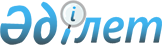 О признании утратившими силу некоторых постановлений акимата Западно-Казахстанской областиПостановление акимата Западно-Казахстанской области от 1 июня 2020 года № 126. Зарегистрировано Департаментом юстиции Западно-Казахстанской области 3 июня 2020 года № 6268
      Руководствуясь Законом Республики Казахстан от 23 января 2001 года "О местном государственном управлении и самоуправлении в Республике Казахстан" и Законом Республики Казахстан от 15 апреля 2013 года "О государственных услугах" акимат Западно-Казахстанской области ПОСТАНОВЛЯЕТ:
      1. Признать утратившими силу некоторые постановления акимата Западно-Казахстанской области согласно приложению к настоящему постановлению.
      2. Государственному учреждению "Управление предпринимательства и индустриально-инновационного развития Западно-Казахстанской области" (Е.Бекетов) обеспечить государственную регистрацию данного постановления в органах юстиции.
      3. Контроль за исполнением настоящего постановления возложить на первого заместителя акима Западно-Казахстанской области Манкеева М.Н.
      4. Настоящее постановление вводится в действие со дня первого официального опубликования.
      1. Постановление акимата Западно-Казахстанской области от 28 июля 2015 года № 193 "Об утверждении регламентов государственных услуг в сфере предпринимательства" (зарегистрированное в Реестре государственной регистрации нормативных правовых актов № 4014, опубликованное 26 сентября 2015 года в газете "Приуралье").
      2. Постановление акимата Западно-Казахстанской области от 11 августа 2015 года № 205 "Об утверждении регламентов государственных услуг по вопросам регистрации актов гражданского состояния" (зарегистрированное в Реестре государственной регистрации нормативных правовых актов № 4047, опубликованное 13 октября 2015 года в газете "Приуралье").
      3. Постановление акимата Западно-Казахстанской области от 24 августа 2015 года № 225 "Об утверждении регламентов государственных услуг в сфере туризма" (зарегистрированное в Реестре государственной регистрации нормативных правовых актов № 4073, опубликованное 20 октября 2015 года в информационно-правовой системе "Әділет").
      4. Постановление акимата Западно-Казахстанской области от 1 марта 2016 года № 58 "Об утверждении регламента государственной услуги "Выписка из государственного реестра туристских маршрутов и троп" (зарегистрированное в Реестре государственной регистрации нормативных правовых актов № 4312, опубликованное 6 апреля 2016 года в Эталонном контрольном банке нормативных правовых актов Республики Казахстан).
      5. Постановление акимата Западно-Казахстанской области от 15 марта 2016 года № 73 "О внесении изменений в постановление акимата Западно-Казахстанской области от 24 августа 2015 года № 225 "Об утверждении регламентов государственных услуг в сфере туризма" (зарегистрированное в Реестре государственной регистрации нормативных правовых актов № 4343, опубликованное 3 мая 2016 года в информационно-правовой системе "Әділет").
      6. Постановление акимата Западно-Казахстанской области от 29 марта 2016 года № 103 "О внесении изменений в постановление акимата Западно-Казахстанской области от 11 августа 2015 года № 205 "Об утверждении регламентов государственных услуг по вопросам регистрации актов гражданского состояния" (зарегистрированное в Реестре государственной регистрации нормативных правовых актов № 4365, опубликованное 27 мая 2016 года в информационно-правовой системе "Әділет").
      7. Постановление акимата Западно-Казахстанской области от 15 апреля 2016 года № 121 "О внесении изменений в постановление акимата Западно-Казахстанской области от 28 июля 2015 года № 193 "Об утверждении регламентов государственных услуг в сфере предпринимательства" (зарегистрированное в Реестре государственной регистрации нормативных правовых актов № 4431, опубликованное 9 июня 2016 года в информационно-правовой системе "Әділет").
      8. Постановление акимата Западно-Казахстанской области от 13 сентября 2016 года № 271 "О внесении изменений в постановление акимата Западно-Казахстанской области от 11 августа 2015 года № 205 "Об утверждении регламентов государственных услуг по вопросам регистрации актов гражданского состояния" (зарегистрированное в Реестре государственной регистрации нормативных правовых актов № 4566, опубликованное 17 октября 2016 года в информационно-правовой системе "Әділет").
      9. Постановление акимата Западно-Казахстанской области от 22 сентября 2016 года № 289 "О внесении изменений в постановление акимата Западно-Казахстанской области от 28 июля 2015 года № 193 "Об утверждении регламентов государственных услуг в сфере предпринимательства" (зарегистрированное в Реестре государственной регистрации нормативных правовых актов № 4591, опубликованное 8 ноября 2016 года в информационно-правовой системе "Әділет").
      10. Постановление акимата Западно-Казахстанской области от 21 декабря 2016 года № 363 "О внесении изменений в постановление акимата Западно-Казахстанской области от 11 августа 2015 года № 205 "Об утверждении регламентов государственных услуг по вопросам регистрации актов гражданского состояния" (зарегистрированное в Реестре государственной регистрации нормативных правовых актов № 4671, опубликованное 3 февраля 2017 года в Эталонном контрольном банке нормативных правовых актов Республики Казахстан).
      11. Постановление акимата Западно-Казахстанской области от 22 июня 2017 года № 189 "О внесении изменений в постановление акимата Западно-Казахстанской области от 28 июля 2015 года № 193 "Об утверждении регламентов государственных услуг в сфере предпринимательства" (зарегистрированное в Реестре государственной регистрации нормативных правовых актов № 4871, опубликованное 3 августа 2017 года в Эталонном контрольном банке нормативных правовых актов Республики Казахстан).
      12. Постановление акимата Западно-Казахстанской области от 25 августа 2017 года № 219 "О внесении изменений в постановление акимата Западно-Казахстанской области от 11 августа 2015 года № 205 "Об утверждении регламентов государственных услуг по вопросам регистрации актов гражданского состояния" (зарегистрированное в Реестре государственной регистрации нормативных правовых актов № 4907, опубликованное 19 октября 2017 года в Эталонном контрольном банке нормативных правовых актов Республики Казахстан).
      13. Постановление акимата Западно-Казахстанской области от 31 октября 2017 года № 274 "О внесении изменений в постановление акимата Западно-Казахстанской области от 28 июля 2015 года № 193 "Об утверждении регламентов государственных услуг в сфере предпринимательства" (зарегистрированное в Реестре государственной регистрации нормативных правовых актов № 4959, опубликованное 30 ноября 2017 года в Эталонном контрольном банке нормативных правовых актов Республики Казахстан).
      14. Постановление акимата Западно-Казахстанской области от 1 марта 2018 года № 46 "О внесении изменений в постановление акимата Западно-Казахстанской области от 24 августа 2015 года № 225 "Об утверждении регламентов государственных услуг в сфере туризма" (зарегистрированное в Реестре государственной регистрации нормативных правовых актов № 5097, опубликованное 30 марта 2018 года в Эталонном контрольном банке нормативных правовых актов Республики Казахстан).
      15. Постановление акимата Западно-Казахстанской области от 3 мая 2019 года № 109 "О внесении изменений в постановление акимата Западно-Казахстанской области от 1 марта 2016 года № 58 "Об утверждении регламента государственной услуги "Выписка из государственного реестра туристских маршрутов и троп" (зарегистрированное в Реестре государственной регистрации нормативных правовых актов № 5651, опубликованное 16 мая 2019 года в Эталонном контрольном банке нормативных правовых актов Республики Казахстан).
      16. Постановление акимата Западно-Казахстанской области от 22 мая 2019 года № 126 "О внесении изменений в постановление акимата Западно-Казахстанской области от 24 августа 2015 года № 225 "Об утверждении регламентов государственных услуг в сфере туризма" (зарегистрированное в Реестре государственной регистрации нормативных правовых актов № 5678, опубликованное 17 июня 2019 года в Эталонном контрольном банке нормативных правовых актов Республики Казахстан).
					© 2012. РГП на ПХВ «Институт законодательства и правовой информации Республики Казахстан» Министерства юстиции Республики Казахстан
				
      Аким Западно-Казахстанской области

Г. Искалиев
Приложение 
к постановлению акимата 
Западно-Казахстанской области 
от 1 июня 2020 года № 126